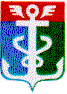 РОССИЙСКАЯ ФЕДЕРАЦИЯ
ПРИМОРСКИЙ КРАЙ
ДУМА НАХОДКИНСКОГО ГОРОДСКОГО ОКРУГАРЕШЕНИЕ__.__.2023                                                                                                                    ПРОЕКТ                 О награждении Почетной грамотой и Благодарственным письмом Думы Находкинского городского округаДума Находкинского городского округаР Е Ш И Л А:Наградить Почетной грамотой Думы Находкинского городского округа:1) Борисовскую Ольгу Владиславовну, нотариуса Находкинского нотариального округа Приморского края;2) Голубец Любовь Владимировну, нотариуса Находкинского нотариального округа Приморского края;3) Карабаеву Ок Не, нотариуса Находкинского нотариального округа Приморского края;4) Квык Анастасию Александровну, нотариуса Находкинского нотариального округа Приморского края;5) Литвинову Ольгу Александровну, нотариуса Находкинского нотариального округа Приморского края;6) Лобанову Елену Александровну, нотариуса Находкинского нотариального округа Приморского края;7) Шашелеву Анжеллу Васильевну, нотариуса Находкинского нотариального округа Приморского края;8) Войдилова Александра Николаевича, подполковника внутренней службы, заместителя начальника 1 пожарно-спасательного отряда федеральной противопожарной службы ГПС (Государственной пожарной службы) Главного управления МЧС России по Приморскому краю;9) Бутаева Алишера Тешабаевича, командира отделения пожарно-спасательной части 1 пожарно-спасательного отряда федеральной противопожарной службы ГПС Главного управления МЧС России по Приморскому краю;10) экипаж противодиверсионного катера «П-420 «Юнармеец Приморья» войсковой части 87200;11) экипаж противодиверсионного катера «П-377» войсковой части 87200;12) группу борьбы с подводными и диверсионными силами и средствами войсковой части 87200;13) группу патрулирования акватории войсковой части 87200;14) Станчева Александра Георгиевича, фельдшера скорой медицинской помощи краевого государственного бюджетного учреждения здравоохранения «Станция скорой медицинской помощи г. Находки»;15) Шевченко Александра Николаевича, врача скорой медицинской помощи краевого государственного бюджетного учреждения здравоохранения «Станция скорой медицинской помощи г. Находки»;16) Макковееву Екатерину Александровну, фельдшера скорой медицинской помощи краевого государственного бюджетного учреждения здравоохранения «Станция скорой медицинской помощи г. Находки»;17) Чистякова Сергея Владимировича, главного диспетчера общества с ограниченной ответственностью «Восточная Стивидорная Компания»;18) Стадниченко Евгению Николаевну, консультанта информационного центра аппарата Избирательной комиссии Приморского края;19) Пасынюка Александра Александровича, президента общественной организации «Федерация Армейского рукопашного боя и Панкратиона Находкинского городского округа». Наградить Благодарственным письмом Думы Находкинского городского округа:1) Борисовскую Марию Владимировну, нотариуса Находкинского нотариального округа Приморского края;2) Ефимову Русалину Владимировну, нотариуса Находкинского нотариального округа Приморского края;3) Семаева Евгения Сергеевича, нотариуса Находкинского нотариального округа Приморского края;4) Кирсанова Николая Александровича, пожарного отдельного поста 6 пожарно-спасательной части 1 пожарно-спасательного отряда федеральной противопожарной службы ГПС Главного управления МЧС России по Приморскому краю;5) Русакова Александра Александровича, диспетчера пожарной связи 8 пожарно-спасательной части 1 пожарно-спасательного отряда федеральной противопожарной службы ГПС Главного управления МЧС России по Приморскому краю;6) Клетченко Дениса Максимовича, пожарного 70 пожарно-спасательной части 1 пожарно-спасательного отряда федеральной противопожарной службы ГПС Главного управления МЧС России по Приморскому краю;7) Бучниева Роберта Олеговича, лейтенанта внутренней службы, дознавателя отделения административной практики и дознания отдела надзорной деятельности и профилактической работы по городу Находка управления надзорной деятельности профилактической работы Главного управления МЧС России по Приморскому краю;8) Скосара Евгения Владимировича, командира войсковой части 87200, капитана 2 ранга;9) Берегова Сергея Николаевича, старшего сержанта, начальника расчета (патрулирования акватории) группы (патрулирования акватории) войсковой части 87200;10) Рахметалина Руслана Жангалиевича, главного старшину, начальника расчета-водолаза расчета (группы борьбы с подводно-диверсионными силами и средствами) войсковой части 87200;11) Дорофеева Романа Николаевича, старшину 1 статьи, командира хозяйственного отделения войсковой части 87200;12) Чумаченко Ирину Владимировну, фельдшера скорой медицинской помощи краевого государственного бюджетного учреждения здравоохранения «Станция скорой медицинской помощи г. Находки»;13) Шепелеву Ольгу Николаевну, фельдшера скорой медицинской помощи краевого государственного бюджетного учреждения здравоохранения «Станция скорой медицинской помощи г. Находки»;14) Толмачеву Анну Михайловну, фельдшера скорой медицинской помощи краевого государственного бюджетного учреждения здравоохранения «Станция скорой медицинской помощи г. Находки»;15) Шепчугова Ивана Павловича, руководителя департамента по правовым вопросам на Дальнем Востоке дирекции по правовым вопросам общества с ограниченной ответственностью «Восточная Стивидорная Компания»;16) Лавренко Ирину Николаевну, главного специалиста по кадрам отдела кадровой документации общества с ограниченной ответственностью «Восточная Стивидорная Компания»;17) Леонову Татьяну Ивановну, начальника отдела финансового контроля общества с ограниченной ответственностью «Восточная Стивидорная Компания».3. 	Настоящее решение вступает в силу со дня его принятия.Председатель Думы                                                                                          А.В. Кузнецов